Бал квітів                                                     Виховний  захід для учнів  1 класуОксана  Нікітюк, учитель початкових класів НВК «Перша ластівка», м. КиївМета: розвивати вміння та навички правильної поведінки в природі; формувати екологічну свідомість та естетичне сприйняття живого довкілля; виховувати любов і дбайливе ставлення до природи рідного краю.(Заздалегідь учні 1 класу виконали творчі роботи по темі  виховного заходу  і  була оформлена виставка.)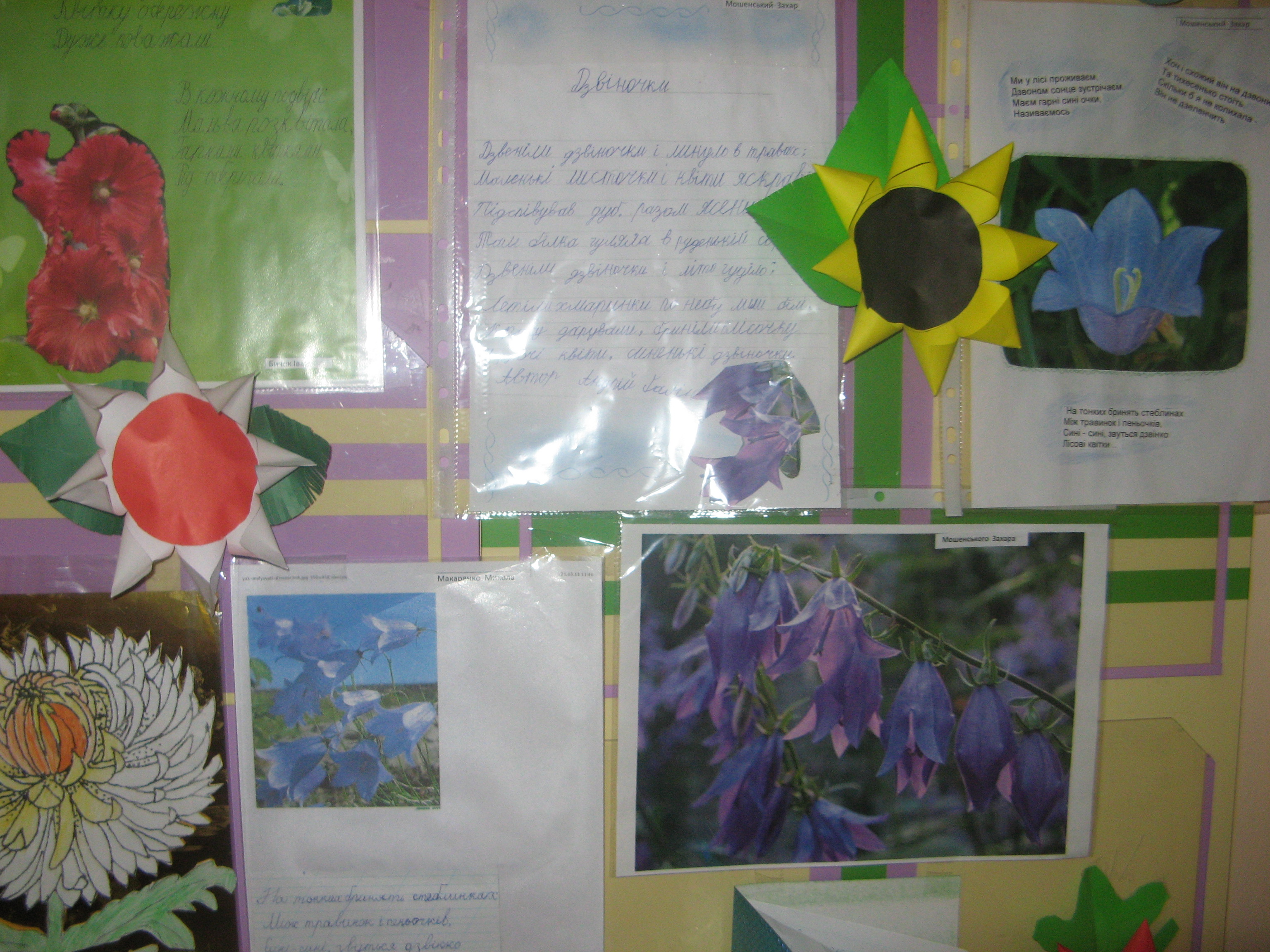 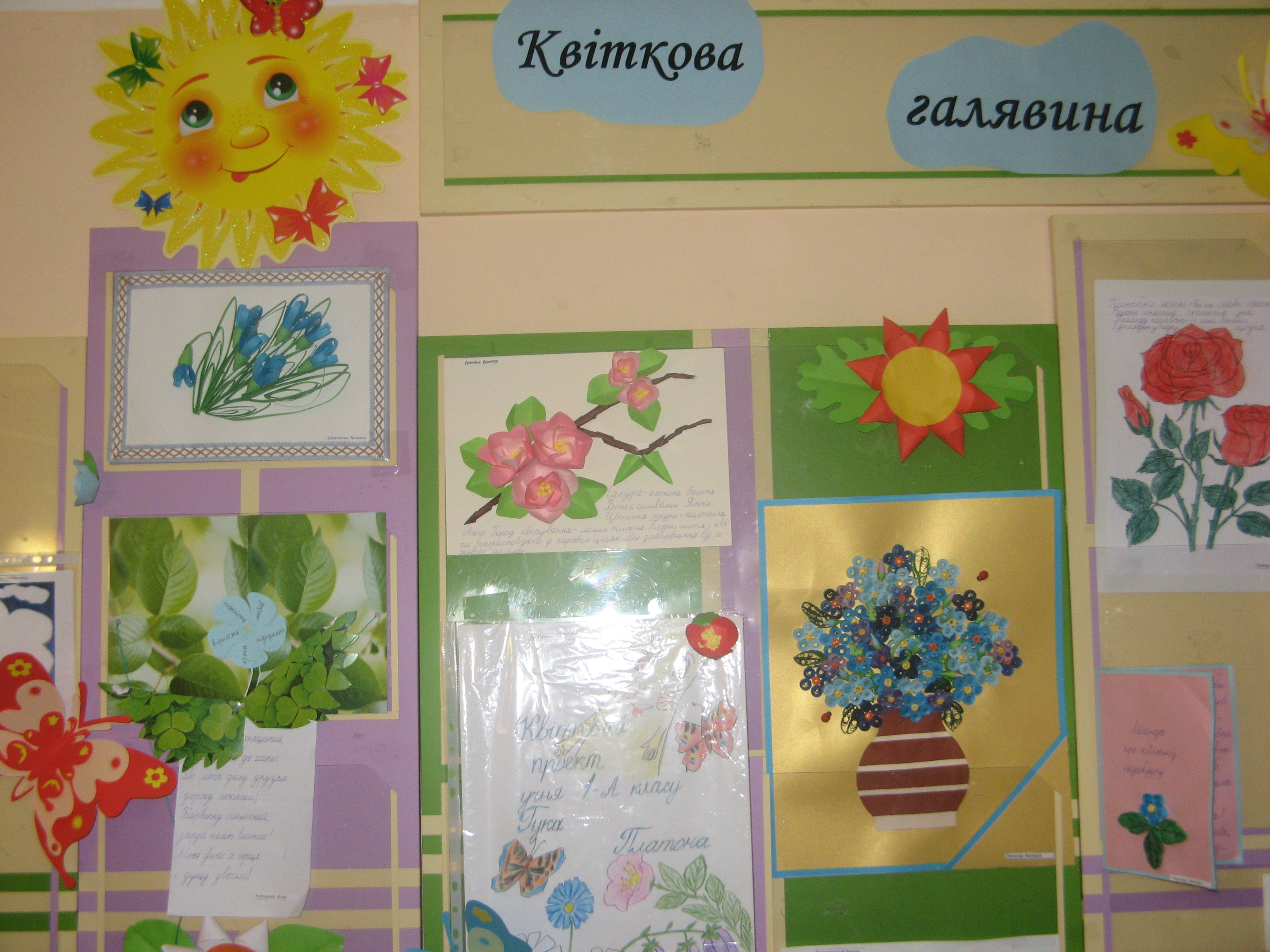 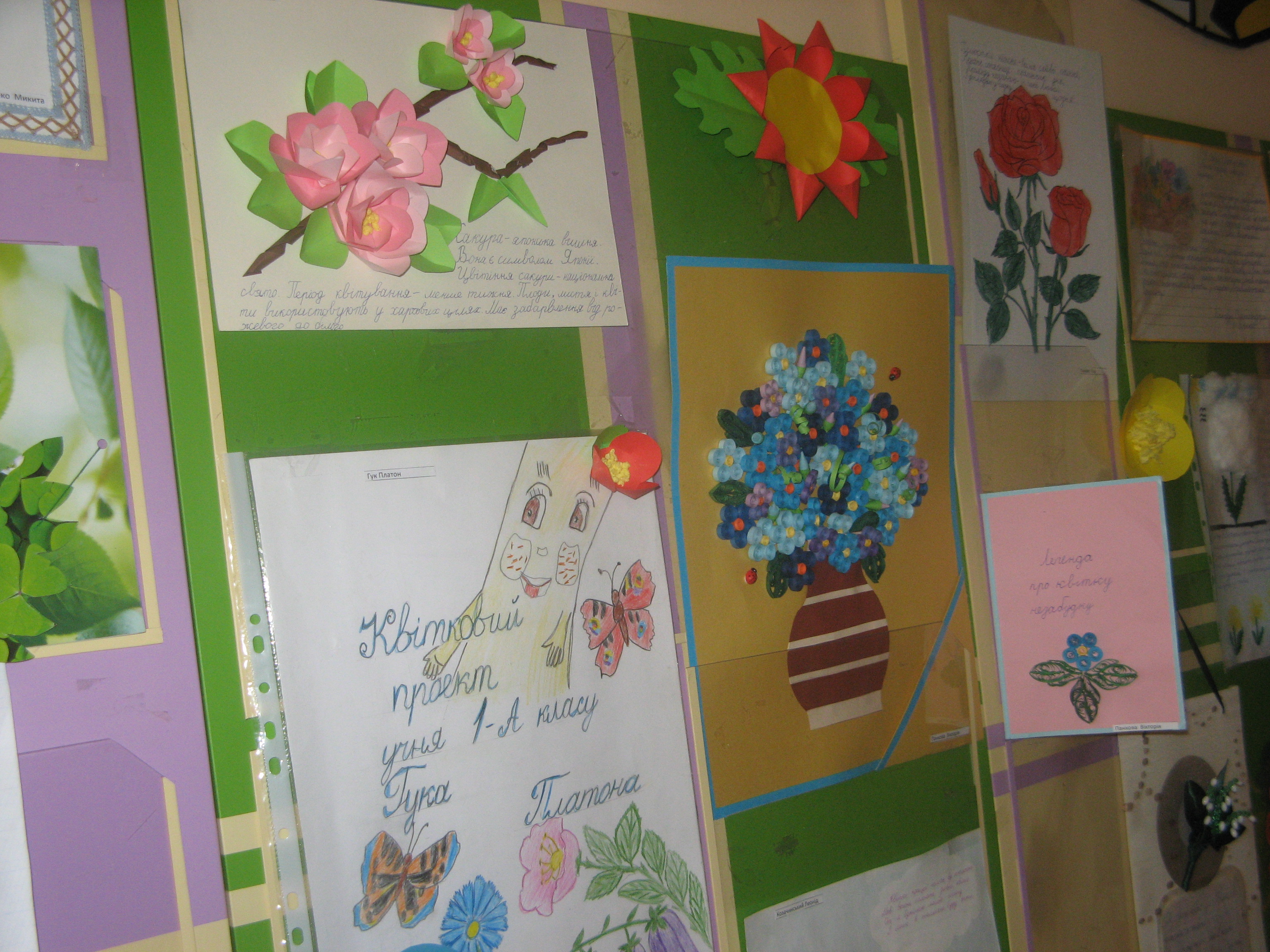 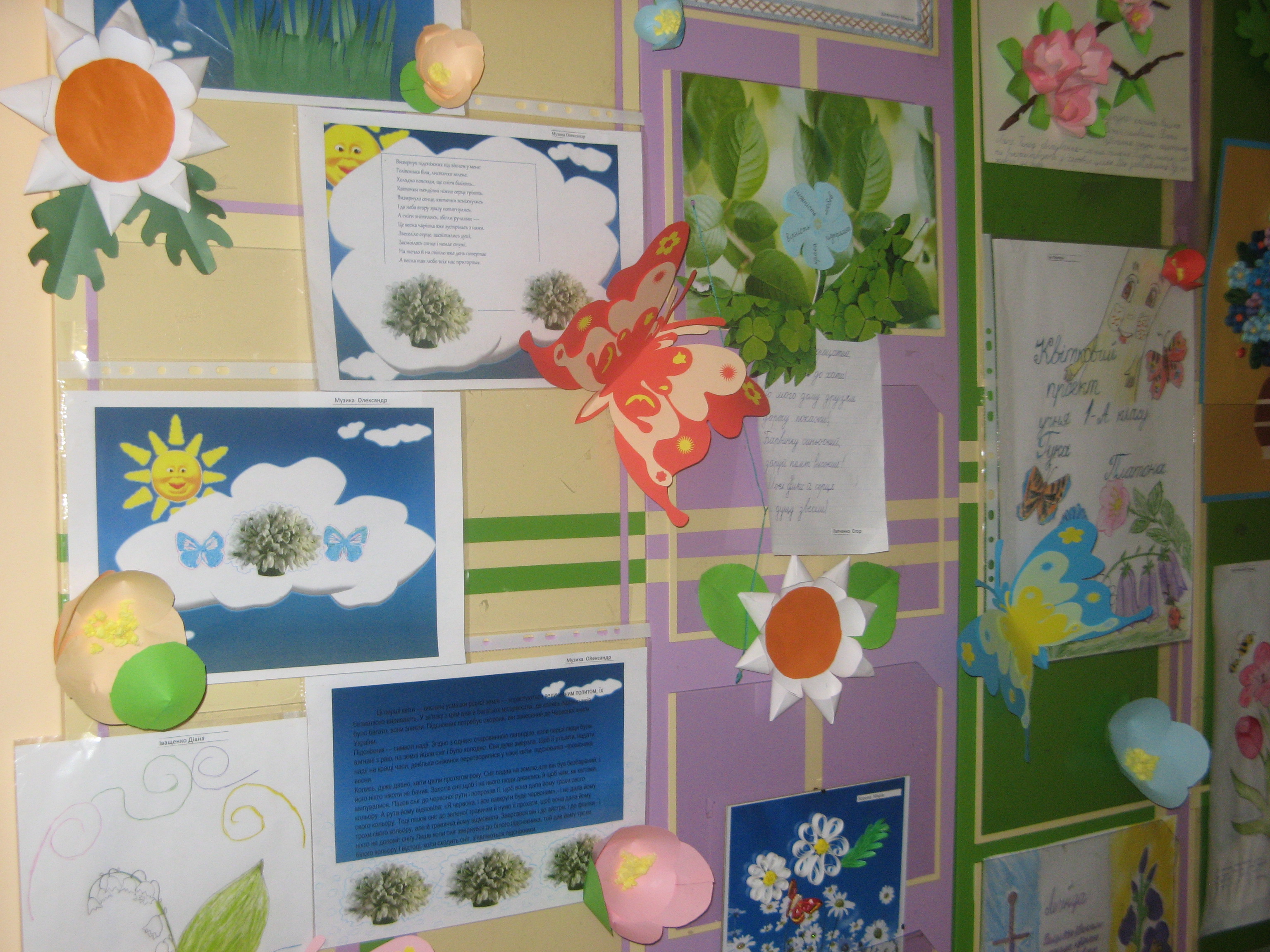 Хід заходу(Тиша.  Ледь помітна музика нагадує весняні краплинки. Сплять на сцені діти-підсніжники, до часу прикривши свої голівки білими косинками. Світає. У вранішньому серпанку виходить Весна.)                                                   І ДІЯВЕСНА.    Я  Весна-чарівниця! Неначе цариця!                   Наказ свій послала, щоб краса  вставала!                   І проліски, і травка, і зелена муравка                   І кульбабка рясна, і фіалка ясна –                    всі квіти весняні, веселі, кохані                   З-під листя виходять, голівки підводять                  Од сну зимового до сонця ясного!(Під мелодію вальсу  вилітають Метелики.)МЕТЕЛИК 1. Годі, підсніжники, вам спать !                                                                                                                                                                                                                                                                                         Час давно вже вам вставать!                                                                                                                    Гляньте: сонечко сміється.                                                                                                                                    В небі жайворонок  в’ється!       МЕТЕЛИК 2. В’ється , радісно співає – про весну всіх сповіщає!                          А Весна та чарівниця щиро вам несе гостинця!                           Всі весною оживають, весну красну прославляють!(На цей заклик поволі пробуджуються підсніжники, відкривають личка, солодко позіхають. На фоні музики по черзі підіймаються квіти і говорять слова)ПІДСНІЖНИК 1. Світе мій милий, світе мій красний, здраствуй     прекрасний!ПІДСНІЖНИК 2. Сонце ласкаве, сонечко світле, здраствуй привітне!ПІДСНІЖНИК 3. Струмочки веселі , прозорії, срібні, здраствуйте, рідні!ПІДСНІЖНИК 4. Лагідна, тепла, зелена й ясна, здрастуй Весна!(Весна з метеликами , йдучи поміж підсніжниками, закликає їх до танцю.Танок під мелодію  «Мой ласкавый и нежный зверь»)ВЕСНА . У добру годину стелимо новину!                 На бал квітів поспішаймо, матінку-природу величаймо!                 (Під звуки тієї ж мелодії виходять із зали.)                                                 ІІ  ДІЯ( На галявині сидить дівчинка-ромашка і плаче. Супровід музики, дзюрчання  струмка, щебетання птахів)РОМАШКА. Чомусь мені сумно, чомусь мені нудно.                          Немає подружок, немає сестричок,                          Ні з ким танцювати, сонце зустрічати.(З’являється вітерець.  Він легко і швидко перебігає по галявині.)ВІТЕРЕЦЬ. Я вітрик – вітерець! Маленький пустунець!                       Я ніжний, легенький ! Я швидкий, жвавенький!                       Я легко літаю, в спекоту – освіжаю.                       А що це за красуня, чому вона плаче? РОМАШКА . Вітрику, ти що мене  не впізнав ? Я жовтоока ромашка!                           В мене платтячко біленьке, в мене кісоньки жовтенькі!                           Зелененькії  панчішки і не  горда я ні трішки!                           Я  росту в саду, у лузі ! Де ж це мої друзі?ВІТЕРЕЦЬ .  Люба , ромашко! Я всюди літаю, я всім допомагаю                         І твоїх друзів неодмінно відшукаю!                                                        ІІІ  ДІЯ(Під мелодію вальсу виходять квіти на бал.)МЕТЕЛИК 1. Бал квітів! Бал квітів! Всі до нас у наш палац!                           Чуєте пахощі в нашім дворі, квіти розцвіли в ранковій порі! МЕТЕЛИК 2.Тут на світанку сам дощик ходив,                           Білу лілею від сну розбудив!                           Чисто помилися мальви в росі –                             Личенька круглі, рожеві усі !ВІТЕРЕЦЬ. Кожній квітці уві сні сняться кольорові сни.                       Кульбабці –  сняться золоті , тюльпану – сни червоні.                       І дуже-дуже голубі – дзвіночку лісовому.                       Бузку – бузкові сняться сни, волошці  – волошкові,                       Ромашці – білі від роси, фіалці – фіалкові.                       А вранці прокидаються квітки і там, і тут.                       І райдужними зграйками  для всіх  навкруг цвітуть.(Колективна пісня про квіти)https://www.youtube.com/watch?v=j0CqIBkoQxM                                           ПІСНЯ  ПРО КВІТИ    Я люблю у лузі квіти, де гудуть весь день джмелі,    Де метелик носить літо на легенькому крилі.    Приспів: У долині теплий вітер сушить трави від роси.    Я кажу – усе на світі починається з краси.(2 рази)    Гріє сонечко гаряче, чисте дзеркало води.    І зелений коник скаче сам не відає куди.    Приспів:  (2 рази)                                                       IV    ДІЯ(Під музику заходить  садівник з інструментом  та поливальницею.)САДІВНИК.  Квіти! Квіти !   Мої любі квіти ! Як я вас усіх люблю!                         У цю ж хвилину вас прополю і рясною водицею поллю!                         А ви часу не гайте і віршиками мене розвеселяйте!ТЮЛЬПАН 1. Я гордо голову тримаю  і перед вітром не схиляю.                           Я жовтий , білий, полум’яний  і наче яблуко рум’яний.                           В саду я квітну навесні . Скажи, яке ім’я мені?(Діти-глядачі відгадують загадку .)ТЮЛЬПАН 2. Як ліхтарики маленькі  з першим сонцем рано-рано.                           Під промінням ясноквітним розгорілися тюльпани.ЛІЛЕЯ . Я квітка білосніжна  тендітна і розкішна.                В садочках розквітаю і дивний запах маю.                Той дивовижний аромат  заповнить вранці сад,                Той дух п’янкий від неї, від білої лілеї.ДЗВІНОЧКИ .  Хто з вас діти нас не знає?                            В саду, в полі проживаєм.                             Дзвоном сонце зустрічаєм.                                                                                                                                                                                                                                                                   Маєм гарні сині очка. Називають нас дзвіночки! (разом)ХРИЗАНТЕМА 1 . Ми – діти пізньої осені, маленькі і великі квіти.                                   Нас снігом не раз заносить, а ми прагнемо жити.ХРИЗАНТЕМА 2.  Ми – символ ніжності й добра й загадок таємничих.                                   Як добре, що наша краса є на цьому світі!КОНВАЛІЇ. А ми звемось конвалії , у нас тоненькі талії,                       Зеленії сорочки, білесенькі дзвіночки!                       Дарма, що ми такі дрібні в нас сила пахощів на дні.БАРВІНОК 1. Хрещатим барвінком я звуся.                           Звиваюсь ,немовби в’юнок!                           Давайте, круг вас обів’юся                            І станете ви, як вінок.БАРВІНОК 2. Зростаю в саду, при  долині,                           Де дзвонять струмки голосні.                            І знаю по всій Україні                            Про мене співають пісні.ГЛАДІОЛУС.  Мої очі пелюсткові  на довгій стеблині,                            Дивляться на сонце осінньої днини.                           Велично та гордо я в осінь вступаю,                           Символом величності мене називають!                           Мені сонце віддало стільки тепла                           І я всім бажаю тільки добра.САДІВНИК.  Я всміхаюсь  сонечку:                          – Здрастуй, золоте!                          Я всміхаюсь квітоньці –                          Хай вона цвіте!                          Я всміхаюсь дощику:                          – Лийся, мов з відра!                          Друзям усміхаюся – зичу їм добра! МЕТЕЛИК 1. В поле й луг побіли діти.МЕТЕЛИК 2.Скільки радощів та квітів.(Хоровод  дітей-квіточок під супровід музики.)Хоровод. Ми гуляли в полі, в полі.                    Ми гуляли в колі, в колі.                    Ми збирали квіти, квіти-самоцвіти! (2 р.)                    Ми на травці сіли, сіли,                    Ми взялись до діла, діла.                    Змовкли і дзвіночки, будуть в нас віночки! (2 р.)                                            V    ДІЯ(Звучить музика , заходить Троянда – Королева квітів.)САДІВНИК. Зустрічайте гучно її Величність Королеву квітів!ТРОЯНДА.  Я троянда-красуня, в платті з оксамиту і парчі.                       В сонечку грайливому купалась, оживалась росами вночі.                       Я – троянда, квіточка пишна  із запахом гарним та ніжним.                       Сестриць піону і мальву маю , мене царицею всі називають.(Під ніжну мелодію заходить  Ромашка.)РОМАШКА. Я теж королева, але польових квітів!ТРОЯНДА. Фі! І яка ж ти королева!                        У тебе немає яскравого та пишного вбрання!!!                                                                                                                                                                РОМАШКА.  Проте я схожа на ніжне сонечко! А у тебе жахливі, колючі шипи!!ТРОЯНДА.  ТАК! ТАК! ТАК! І я цим горджусь! Я шипами захищаюсь.РОМАШКА.  А мені не потрібен захист.                           Я сама кому хочеш допоможу! Всі закохані мене обожнюють! САДІВНИК. Любі квіти, які ж ви гарні !                         Вам не личить сваритися, краще будем  веселитися.                         Станьте дружно до ряду, звеселяйте нашу громаду!                         Станьте дружно у танок, дзвінко стукніть в каблучок!(Діти-квіти танцюють танок.)МЕТЕЛИК 1. Розквітли квіти у саду – яскраві, кольорові.                          Та є  багато польових, які квітують в полі.МЕТЕЛИК 2. Послухайте всі розповіді про квіти запашні.                          Які ж вони красиві і до вподоби всім!ВОЛОШКА. Я волошка – гарна квітка, голубію на полях.                        При дорозі, в полі, в житі, у пшениці, в ячменях.                        Там, де колоски  налиті, розцвіла волошка в житі.                        На голівці у волошки поселилось неба трошки.СОНЯШНИК. Я – золотавий соняшник , окрасою є літа!                            Голівки мої сонячні по всій Вкраїні квітнуть.                            За сонцем повертаюся, росою умиваюся,                            І весело, і сонячно усім вам посміхаюся!НЕЗАБУДКА.  Незабудка  голубенька, дуже ніжна і мала.                             На лужку при самій річці, між травою розцвіла.ФІАЛКА.  А я фіалка синя з весняних оболонь.                   Розлився по долині фіалковий вогонь.                   Люблю я прохолоду і вранішню росу.                   Всі люблять мою вроду – фіалкову красу!КУЛЬБАБКА. Розквітаю у траві, як сонечко маленьке.                           Я – кульбабка золота, зірочка кругленька.                           А як мине трішки  часу – стаю вся пухнаста.                           Вітер зі мною бешкетує  і  з пушинками  мандрує .                                                                                                     МАК. Як без вишні – не садок, так без маку – не вінок!                А його ось, як на те, скільки в полі не росте.           І  червоний , і стрункий, і свіженький все який!           Цілу купу нарвемо – дружню польку заведемо!(Діти виконують український таночок – польку.)САДІВНИК. У квітки живая душа, така, як твоя і моя!                              Я жити хочу й хочеш ти.                                А кожна квітка хоче рости і цвісти.                              Не топчім, не зриваймо квіток,цих природи синів і дочок.                                        Бо поки  буде матінка-природа,                                                                                                                                                              В нас буде сила, і життя, і врода!                                             